RESUME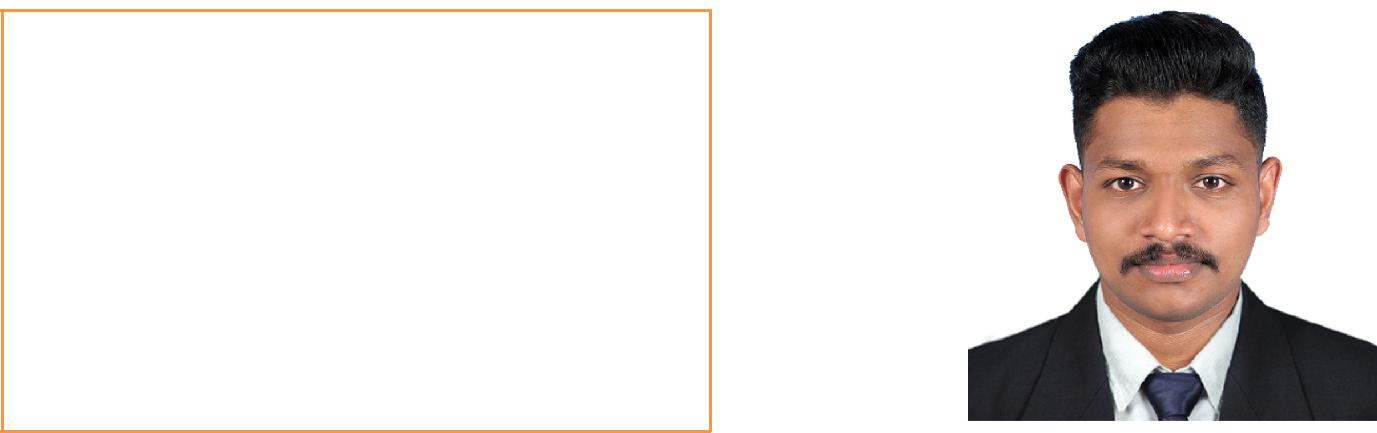 LIJOEmail: lijo-393273@2freemail.com 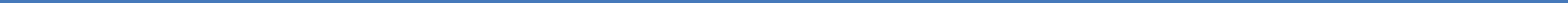 CAREEROBJECTIVE:Seeking a chalenging and rewarding opportunity in production,manufacturing,constructionordesignwithanorganizationwhereIcancontributemyknowledgeandskilstoorganisationandenhancemyexperiencethroughcontinuouslearningandteamworkwithhardworkingandgoal-orientedwithahighdegreeofflexibility,creativity,resourcefulness,commitmentandoptimism.EDUCATIONALQUALIFICATIONS:DIPLOMAINMECHANICALENGINEERINGFirstclasswithdistinction(Percentage89.3%) SreeKrishnapolytechniccolage,Nagercoil,TamilNadu AICTEaffiliatedYearofpassing:2013-2016VocationalHigherSecondaryEducationWithFirstClass(Percentage70%)BoardofExamination:KeralaStateGeneralBoardofExaminationSVMMVHSSVendar,Kerala.Yearofpassing:2011-2013SecondaryEducation(SSLC)WithFirstClass(Percentage72%)BoardofExamination:KeralaStateBoardofHigherSecondaryExaminationGovt.Highersecondaryschool,puthoor,Kerala.Yearofpassing:2010-2011TECHNICALQUALIFICATIONS:QA/QC(TotalQualityManagement)QCinWeldingInspection(underScientificandTechnicalEducationDevelopment (STED)Council).Piping & Pipeline Engineering (under Scientific and TechnicalEducation Development(STED)Council).NondestructiveTesting(NDT)(AmericanSocietyforNondestructiveTesting(ASNT)LevelI)RadiographyTestUltrasonicTestMagneticParticleTestLiquidPenetrantTestVisualInspectionFromAIRONACADEMY,Pathanamthita.PROJECT:AspartofacademiccuriculumProject:FABRICATIONOFTURBOCHARGERFORTWOWHEELERReview:Anatempthasbeenmadeinthisproject;theexhaustgasisusedtorotatethe turbinewithblowerarangement.Exhaustgasisusedtorotatetheblowerandthisairis giventotheignitioninputsupply.Ourforemostaim inselectingthisprojectistouse efficiencyturbocharging.Itisalsogoodwithregardtoeconomicalconsiderationsand engineefficiency.SKILLS:AutoCADPIPING&PIPELINEDESIGNMAINTENANCEOFCOMPRESSORSANDPUMPCREOEXTRA-CURRICULARACTIVITIES:CoreCommiteememberforculturalactivitiesinColege.ParticipatedandwonquizcompetitionsincolegeParticipatedandwonvariousculturalcompetitionsinschoolandcolegelevel.PROFESSIONALEXPERIENCE:WorkedasTechnicianApprenticein Thiruvananthapuram fromOctober2016toOctober2017WorkedaspipingsuperviserincondensatepolishingunitPERSONALDETAILS:PlaceofBirth  :Kundara,KeralaDateofbirth   :10/12/1995 Nationality	:IndianLanguagesknown:English,Hindi,Tamil,MalayalamHobbies:Listeningmusic,Reading,playingcricketandfootbalDECLARATION:Iherebydeclarethataltheabovementionedinformationiscorrectuptomybest knowledge.YoursSincerely,LIJO